Copyright information - Please read© This Free Resume Template is the copyright of Hloom.com. You can download and modify this template for your own personal use to create a resume for yourself, or for someone else. You can (and should!) remove this copyright notice (click here to see how) before sending your resume to potential employers.You may not distribute or resell this template, or its derivatives, and you may not make it available on other websites without our prior permission. All sharing of this template must be done using a link to http://www.hloom.com/resumes/. For any questions relating to the use of this template please email us - info@hloom.com
Ashley Smith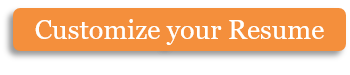 2216 Washington Street, Corpus Christi, TX 78401Cell: 381-345-8432, Email: asmith@example.com
Ashley Smith2216 Washington Street, Corpus Christi, TX 78401Cell: 381-345-8432, Email: asmith@example.comObjectiveTo gain an entry- level position that values integrity, compassion, and teamworkVolunteer Work & Job HistoryVolunteer Work & Job HistoryInternet Cafe (part-time, winter 2005)	CashierBoutique Retail Store (part-time, winter 2005) 	Cleaning Assistant				Livermore, California (CA)Beacon House Program (part-time, winter 2006)	HostessCharlie’s Pizza (part-time, summer 2006)	Delivery and CashierInternet Cafe (part-time, winter 2005)	CashierBoutique Retail Store (part-time, winter 2005) 	Cleaning Assistant				Livermore, California (CA)Beacon House Program (part-time, winter 2006)	HostessCharlie’s Pizza (part-time, summer 2006)	Delivery and CashierEducationEducationGranada High School, Livermore 	 2001 - currentMajor Courses:PsychologyGeneral ScienceArt & CraftMathematicsGranada High School, Livermore 	 2001 - currentMajor Courses:PsychologyGeneral ScienceArt & CraftMathematicsSkills Skills Experience in Child CareGerman – Intermediate LevelExcellent Communication SkillsExperience in Child CareGerman – Intermediate LevelExcellent Communication SkillsActivities& InterestsActivities& InterestsScoutingJunior Cadets Club – 2002Stage Drama Festival – 2003Golf Club – 2004ScoutingJunior Cadets Club – 2002Stage Drama Festival – 2003Golf Club – 2004ReferencesReferencesDavid More –Science teacher at Granada High School, LivermorePhone: 515-569-6584Nixon Carter – Arts teacher at Granada High School, LivermorePhone: 515-569-6584David More –Science teacher at Granada High School, LivermorePhone: 515-569-6584Nixon Carter – Arts teacher at Granada High School, LivermorePhone: 515-569-6584